Харківський національний університет імені Василя Назаровича КаразінаФакультет міжнародних економічних відносин та туристичного бізнесу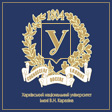 Вельмишановні колеги!ЗАПРОШУЄМО ВАС до участі у науково-практичній Інтернет-конференції «Проблеми кроскультурної підготовки фахівців галузі туризму», яка відбудеться 20–24 листопада 2017 року.Форма участі у конференції – заочна (не потрібно приїжджати).Текст доповідей буде розміщено на сайтіфакультету міжнародних економічних відносинта туристичного бізнесуза адресоюhttp://international-relations-tourism.karazin.ua/.Мови конференції: українська, англійська, російська.ЗАПРОШУЄМО ВАСдо обговорення тез учасників науково-практичної Інтернет-конференції на форумі (його адресу буде додатково розміщено на сайтіhttp://international-relations-tourism.karazin.ua/).Усі матеріали, які надійшли від авторів, подано в оригіналі.Відповідальність за зміст матеріалів  несе автор.Автор гарантує, що публікаціяє оригінальною, не містить запозиченої інформації без відповідного посилання чи попереднього узгодження.Авторські права на всі матеріали форуму належать їх авторам.Матеріали на конференцію приймаються електронною поштою на e-mail: sidorov762016@gmail.com  до 20листопада 2017 року із зазначенням теми листа: «На конференцію».Файл повинен мати назву: Petrenko.doc.Вимоги до оформлення тезМатеріал, що відправляється, має бути набраний у текстовому редакторі Microsoft Word, формат .DOC; сторінки без переносів, без колонтитулів, вирівнювання по ширині; всі ілюстрації, схеми, фігури та таблиці, розташовані в тексті, мають бути у відповідному місці, а не наприкінці статті. Використання таблиць і формул має бути мінімальним. Сторінки не нумеруються.Шрифт  TimeNewRoman 14 пт.Міжрядковий інтервал 1.Поля: верхнє, нижнє, праве,ліве – по 2 см.Посилання на літературне джерело подаються в тексті у квадратних дужках відповідно до номера в списку літератури.Перший рядок – Прізвище, ім’я, по батькові, науковий ступінь, посада, вчене звання, місце роботи автора (без скорочень); якщо авторів декілька, відомості про кожного подаються окремими рядками; e-mail.Наступний рядок НАЗВА по центру, прописний жирний шрифт.Текст тез. Не більше 3 сторінок.Список використаних джерел (по центру, виділити жирним) має бути оформлений згідно з ДСТУ ГОСТ 7.1:2006 “Система стандартів з інформації, бібліотечної та видавничої справи. Бібліографічний запис. Бібліографічний опис. Загальні вимоги та правила складання”. Список використаних джерел має налічувати 2–3 найменування.Вельмишановніколеги!Оргкомітет буде вдячний Вам за поширення цієї інформації серед студентів, магістрантів, викладачів ВНЗ (технікумів, коледжів, інститутів, академій та університетів), спеціалізованих організацій та органів освіти, фахівців-практиків галузі туризму, які будуть зацікавлені в публікації матеріалів.________________________________________________________________________Зразок оформлення тезЯкухноОльга Вікторівнастудентка природничо-технологічного факультету, ДВНЗ «Переяслав-Хмельницький державний педагогічний університет імені Григорія Сковороди»,olya.yakukhno@gmail.comОРГАНІЗАЦІЯ САМОСТІЙНОЇ РОБОТИ СТУДЕНТІВ ВИЩИХ НАВЧАЛЬНИХ ЗАКЛАДІВВ умовах переходу людства до інформаційно-технологічного суспільства відбувається надзвичайно швидке оновлення змісту знань. У зв'язку з цим головним завданням вищої школи є оволодіння майбутнім фахівцем ефективними і раціональними методами самостійної навчальної роботи відповідно до особливостей конкретного фаху.… Список використаних джерелАникеенко В. А. Самостоятельнаяработастудентов и формыее контроля // Путисовершенствованияучебногопроцесса в вузе. В.А. Аникеенко. – Саратов, 2007. – С. 28–34.Захарова І. В. Психолого-педагогічні особливості професійного навчання з використанням інформаційних технологій // Проблеми і перспективи безперервної професійної освіти / ред. кол. В.В. Шапкін, М.В. Василенко. – Спб.: ІПК СПО, 2005. – С. 100–105.